Об организации ярмарок на территории Канашского района Чувашской Республики в 2019 годуВ соответствии с Федеральным законом от 28.12.2009 года № 381-ФЗ «Об основах государственного регулирования торговой деятельности в Российской Федерации», Законом Чувашской Республики от 13.07.2010 года № 39 «О государственном регулировании торговой деятельности в Чувашской Республике и о внесении изменений в статью 1 Закона Чувашской Республики «О розничных рынках», постановлением Кабинета Министров Чувашской Республики от 26.08.2010 года № 277 «Об утверждении Порядка  организации  ярмарок  на  территории  Чувашской  Республики  и  продажи  товаров (выполнения работ, оказания услуг) на них»,   Администрация   Канашского   района   Чувашской   Республики    постановляет:1. Утвердить прилагаемый перечень ярмарок, планируемых к проведению в 2019 году на территории Канашского района Чувашской Республики.2. Определить уполномоченным органом на принятие решений об организации и проведении ярмарок на территории Канашского района Чувашской Республики администрацию Канашского района Чувашской Республики в лице сектора экономики администрации Канашского района.3. Признать утратившим силу постановление администрации Канашского района от 11.12.2017 г. №811 «Об организации ярмарок на территории Канашского района Чувашской Республики в 2018 году».4. Настоящее постановление опубликовать в средствах массовой информации.5. Контроль за исполнением настоящего постановления возложить на заместителя главы администрации – начальника отдела по развитию общественной инфраструктуры администрации Канашского района Андреева  М.И.6. Настоящее постановление вступает в силу с момента подписания и распространяется на правоотношения, возникающие с 1 января 2019 года.Приложение к постановлению администрации Канашского района Чувашской Республики от 28.11.2018г. №792Перечень ярмарок, планируемых к проведению в 2019 годуна территории Канашского района Чувашской Республики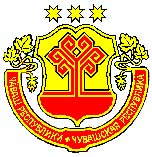 ЧĂВАШ РЕСПУБЛИКИНКАНАШ РАЙОНĚНАДМИНИСТРАЦИЙĚЙЫШĂНУ28.11.2018  №792Канаш хулиАДМИНИСТРАЦИЯКАНАШСКОГО РАЙОНАЧУВАШСКОЙ РЕСПУБЛИКИПОСТАНОВЛЕНИЕ28.11.2018  №792город КанашВрио главы администрации района   С.Н. МихайловNп/пОрганизатор ярмарки(наименование, ИНН, юридический адрес)Место проведения ярмарки(адрес)Специализация ярмаркиПериодичность проведения ярмаркиСроки организации ярмарки 1.Администрация Ямашевского сельского поселения,429313,Чувашская Республика, Канашский район, с.Ямашево, ул.Сергеева, д.11Канашский район, с.Ямашево, ул.Сергеева, д.11УниверсальнаяЕженедельно в понедельник2019г.